Die Mannschaftsspiele des TCRW Salzbergen sind im vollem Gange
Tennis Zeltlager vom 12.08 bis zum 13.08Die Spiele der Jugend- und Kindermannschaften sind bereits vorbei. Trotz einiger Niederlagen hatten alle viel Spaß und zeigten viel Engagement. Mit ihren Leistungen sind wir sehr zufrieden. Im Rahmen einer kleinen Abschlussfeier wurde dies am 21.06 gebührend gefeiert.
Die Mannschaftsspiele der Erwachsenen haben eine Ferienpause und starten wieder ab August.
Wir sind gespannt ob der eine oder andere Aufstieg geschafft werden kann.Auch in diesem Jahr findet wieder unser Tennis Zeltlager für unsere Kinder und Jugendlichen statt. Es werden verschiedene Aktivitäten wie Tennis, Schlagball, Gesichter bemalen usw vorbereitet. Am Abend lassen wir den Tag gemütlich an einem Lagerfeuer ausklingen.Wir wollen auch nochmal auf unser 4. LK-Turnier aufmerksam machen, welches vom 01.07 bis 03.07 auf unserer Anlage stattfindet. Am Samstag und Sonntag wird mittags gegrillt. Am Nachmittag bieten wir Kaffee und Kuchen an. Gerne kommt auch dort vorbei und lasst euch von den vielen Spielern für das Tennis spielen begeistern. 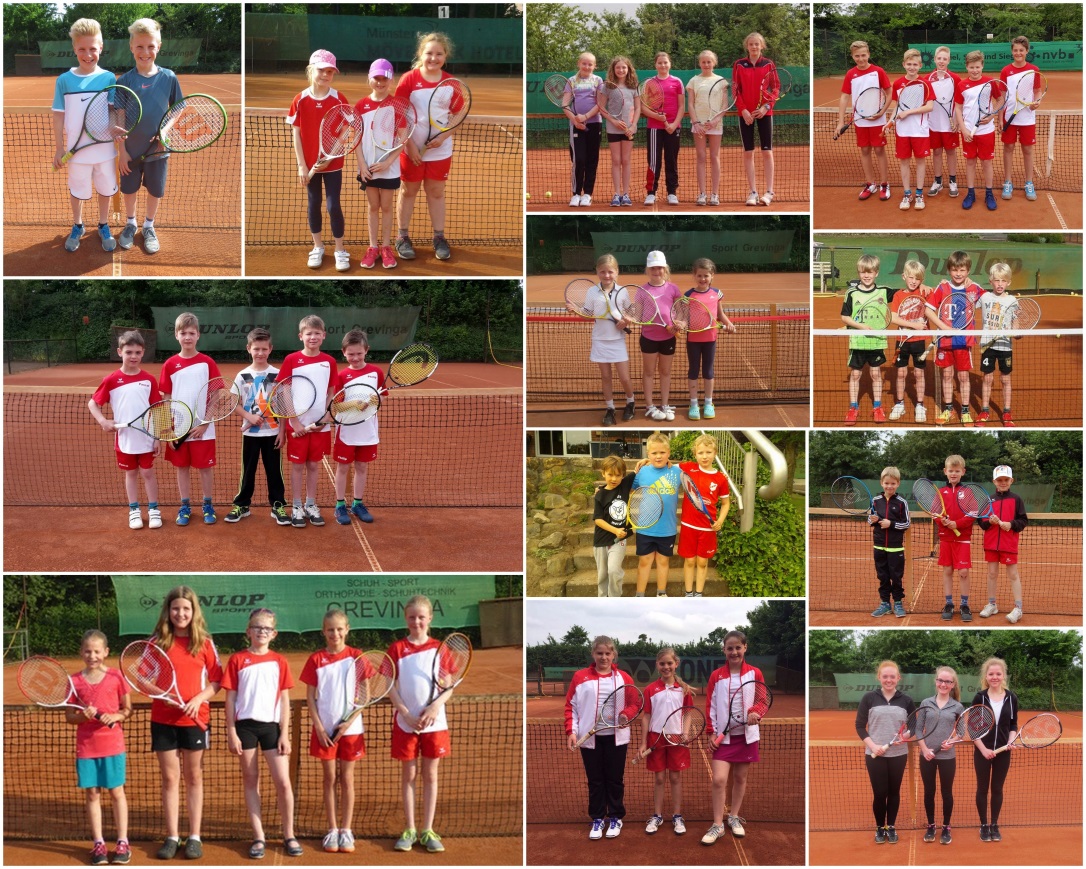 